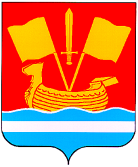 АДМИНИСТРАЦИЯ КИРОВСКОГО МУНИЦИПАЛЬНОГО РАЙОНА ЛЕНИНГРАДСКОЙ ОБЛАСТИП О С Т А Н О В Л Е Н И Еот _______ 2017 года  № _____О внесении изменений в постановление администрации Кировского муниципального района Ленинградской области от 30 ноября 2015 года № 3121  «Об утверждении  муниципальной программы "Комплексное развитие Кировского муниципального района Ленинградской области на 2016-2018 годы»В соответствии с п.п.4.1.2. п.4 постановления администрации Кировского муниципального района Ленинградской области от 24 февраля 2014 года № 584 «Об утверждении Порядка разработки, реализации и оценки эффективности муниципальных программ Кировского муниципального района Ленинградской области»:1.  Изложить наименование муниципальной программы в следующей редакции: «Комплексное развитие Кировского муниципального района Ленинградской области».    2. Внести в муниципальную программу «Комплексное развитие Кировского муниципального района Ленинградской области на 2016-2018 годы», утвержденную постановлением администрации Кировского муниципального района Ленинградской области от 30 ноября 2015 года № 3121 (далее – Программа), следующие изменения:2.1. В паспорте Программы строки "Источники финансирования муниципальной программы, в том числе по годам" и "Планируемые результаты реализации программы" изложить в редакции согласно приложению №1 к настоящему постановлению;2.2. Графы 6, 8, 9 и 13 перечня мероприятий позиции с 40 по 74 мероприятий по реализации Программы изложить согласно приложению №2  к настоящему постановлению;2.3. Планируемые результаты реализации Программы изложить согласно приложению №3  к настоящему постановлению.3.  Постановление вступает в силу после официального опубликования. Глава администрации                                                                         А.П. Витько			                   Приложение №1к постановлению администрацииКировского муниципальногорайона  Ленинградской области                                                                                                                                                           от _________ 2017 г.  №  ____Паспорт программы"Комплексное развитиеКировского муниципального района Ленинградской области"Приложение №2к постановлению администрацииКировского муниципальногорайона  Ленинградской области                                                                                                                                                    от ______2017 г.  №  _______Перечень мероприятий  программы "Комплексное развитиеКировского муниципального района Ленинградской области"Приложение №3к постановлению администрацииКировского муниципальногорайона  Ленинградской области                                                                                                                                                     от __________ 2017 г.  №  _____Планируемые результаты реализации  программы "Комплексное развитиеКировского муниципального района Ленинградской области"Источники            
финансирования       
программы по годам
реализации и главным 
распорядителям       
бюджетных средств,   
в том числе по годам:ГРБСИсточник      
финансированияРасходы (тыс. рублей)Расходы (тыс. рублей)Расходы (тыс. рублей)Расходы (тыс. рублей)Источники            
финансирования       
программы по годам
реализации и главным 
распорядителям       
бюджетных средств,   
в том числе по годам:ГРБСИсточник      
финансирования2016год2017 год2018 год2019 год2020 годитогоИсточники            
финансирования       
программы по годам
реализации и главным 
распорядителям       
бюджетных средств,   
в том числе по годам:Всего         164367,61145669,35279300,8013000,0014000,00616337,76Источники            
финансирования       
программы по годам
реализации и главным 
распорядителям       
бюджетных средств,   
в том числе по годам:В том числе:  В том числе:  В том числе:  В том числе:  В том числе:  Источники            
финансирования       
программы по годам
реализации и главным 
распорядителям       
бюджетных средств,   
в том числе по годам:Комитеты ЛОСредства      
бюджета       
Ленинградской области     88720,5676977,4916981,80--182679,85Источники            
финансирования       
программы по годам
реализации и главным 
распорядителям       
бюджетных средств,   
в том числе по годам:МКУ «УКС»Средства      
бюджета       
района    
        75647,0568691,86262319,0013000,0014000,00433657,91Источники            
финансирования       
программы по годам
реализации и главным 
распорядителям       
бюджетных средств,   
в том числе по годам:Внебюджетные  
источники     ----Планируемые результаты реализации 
программы                      Реконструкция здания администрацииСтроительство газовой блочно-модульной котельной.Ремонт не менее 33 социально-значимых объектов.Проектирование – не менее 19 объектовУстройство пандусов – 2 объектаРемонтные работы в здании внешкольного образования – 6 объектовЗамена электрооборудования – 2 объектРемонт кабинетов (групп) – 6 шт.Реконструкция здания администрацииСтроительство газовой блочно-модульной котельной.Ремонт не менее 33 социально-значимых объектов.Проектирование – не менее 19 объектовУстройство пандусов – 2 объектаРемонтные работы в здании внешкольного образования – 6 объектовЗамена электрооборудования – 2 объектРемонт кабинетов (групп) – 6 шт.Реконструкция здания администрацииСтроительство газовой блочно-модульной котельной.Ремонт не менее 33 социально-значимых объектов.Проектирование – не менее 19 объектовУстройство пандусов – 2 объектаРемонтные работы в здании внешкольного образования – 6 объектовЗамена электрооборудования – 2 объектРемонт кабинетов (групп) – 6 шт.Реконструкция здания администрацииСтроительство газовой блочно-модульной котельной.Ремонт не менее 33 социально-значимых объектов.Проектирование – не менее 19 объектовУстройство пандусов – 2 объектаРемонтные работы в здании внешкольного образования – 6 объектовЗамена электрооборудования – 2 объектРемонт кабинетов (групп) – 6 шт.Реконструкция здания администрацииСтроительство газовой блочно-модульной котельной.Ремонт не менее 33 социально-значимых объектов.Проектирование – не менее 19 объектовУстройство пандусов – 2 объектаРемонтные работы в здании внешкольного образования – 6 объектовЗамена электрооборудования – 2 объектРемонт кабинетов (групп) – 6 шт.Реконструкция здания администрацииСтроительство газовой блочно-модульной котельной.Ремонт не менее 33 социально-значимых объектов.Проектирование – не менее 19 объектовУстройство пандусов – 2 объектаРемонтные работы в здании внешкольного образования – 6 объектовЗамена электрооборудования – 2 объектРемонт кабинетов (групп) – 6 шт.N   
п/п Мероприятия по
реализации    
программы     
(подпрограммы)Источники     
финансированияСрок       
исполнения 
мероприятияОбъем         
финансирования
мероприятия   
в отчетном     
финансовом    
году (тыс.    
руб.) *Всего
(тыс.
руб.)Всего
(тыс.
руб.)Всего
(тыс.
руб.)Объем финансирования по годам (тыс. руб.)Объем финансирования по годам (тыс. руб.)Объем финансирования по годам (тыс. руб.)Объем финансирования по годам (тыс. руб.)Объем финансирования по годам (тыс. руб.)Объем финансирования по годам (тыс. руб.)Объем финансирования по годам (тыс. руб.)Объем финансирования по годам (тыс. руб.)Объем финансирования по годам (тыс. руб.)Объем финансирования по годам (тыс. руб.)Ответственный 
за выполнение 
мероприятия   
программы     
(подпрограммы)Ответственный 
за выполнение 
мероприятия   
программы     
(подпрограммы)Ответственный 
за выполнение 
мероприятия   
программы     
(подпрограммы)Планируемые   
результаты    
выполнения    
мероприятий   
программы    
(подпрограммы)Планируемые   
результаты    
выполнения    
мероприятий   
программы    
(подпрограммы)Планируемые   
результаты    
выполнения    
мероприятий   
программы    
(подпрограммы)N   
п/п Мероприятия по
реализации    
программы     
(подпрограммы)Источники     
финансированияСрок       
исполнения 
мероприятияОбъем         
финансирования
мероприятия   
в отчетном     
финансовом    
году (тыс.    
руб.) *Всего
(тыс.
руб.)Всего
(тыс.
руб.)Всего
(тыс.
руб.)2016201720182018201820192019201920202020  1        2            3  45666789991010101111121212131313Капитальное строительствоКапитальное строительствоКапитальное строительствоКапитальное строительствоКапитальное строительствоКапитальное строительствоКапитальное строительствоКапитальное строительствоКапитальное строительствоКапитальное строительствоКапитальное строительствоКапитальное строительствоКапитальное строительствоКапитальное строительствоКапитальное строительствоКапитальное строительствоКапитальное строительствоКапитальное строительствоКапитальное строительствоКапитальное строительствоКапитальное строительствоКапитальное строительство40.Строительство муниципального образовательного учреждения «Средняя общеобразовательная школа» на 600 мест, г. ШлиссельбургСредства      
бюджета района   201724118,0824118,0824118,08МКУ «УКС»МКУ «УКС»МКУ «УКС»-Строительство объекта.-Присоединение к электрическим сетям.-Проведение государственной экспертизы проектной документации.-Авторский надзор.-Согласование проектной документации (ОАО «Ростелеком»).-Разработка проектно-сметной документации по объекту.-Подготовка и выдача технических условий.-Подготовка и выдача исходных технических данных.-Проверка достоверности определения сметной стоимости.-Изготовление технического плана объекта.40.Строительство муниципального образовательного учреждения «Средняя общеобразовательная школа» на 600 мест, г. ШлиссельбургСредства бюджета Ленинградской области201720110,0020110,0020110,00МКУ «УКС»МКУ «УКС»МКУ «УКС»-Строительство объекта.-Присоединение к электрическим сетям.-Проведение государственной экспертизы проектной документации.-Авторский надзор.-Согласование проектной документации (ОАО «Ростелеком»).-Разработка проектно-сметной документации по объекту.-Подготовка и выдача технических условий.-Подготовка и выдача исходных технических данных.-Проверка достоверности определения сметной стоимости.-Изготовление технического плана объекта.41.Строительство физкультурно-оздоровительного комплекса с универсальным игровым залом в г. Кировске Ленинградской областиСредства      
бюджета района   20179179,249179,249179,24МКУ «УКС»МКУ «УКС»МКУ «УКС»-Строительство объекта.-Технологическое присоединение.-Разработка проектно-сметной документации.-Согласование документации.-Предоставление доступа к услугам связи.-Оказание услуг по проверке достоверности определения сметной стоимости.-Выполнение оценки воздействия планируемой хозяйственной и иной деятельности на состояние водных биологических ресурсов и среды их обитания.- Проведение государственной экспертизы проектной документации объекта.- Подготовка и выдача технический условий на телефонизацию (радиофикацию) объекта.42.МБОУ "Лицей г.Отрадное"Средства      
бюджета района   20176283,086283,086283,08МКУ «УКС»МКУ «УКС»МКУ «УКС»-Разработка ПСД по объекту: строительство  здания  для нужд  МБОУ "Лицей г.Отрадное", расположенного по адресу: Ленинградская область, Кировский район, г.Отрадное, ул.Дружбы, д.1".43.МКОУ "Шумская средняя общеобразовательная школа" ст.Войбокало, Школьный пер. д.1Средства      
бюджета района   20173003,953003,953003,95МКУ «УКС»МКУ «УКС»МКУ «УКС»-Строительство газовой блочно-модульной котельной для здания школы.-Подготовка проектно-сметной документации на строительство  газовой блочно-модульной котельной для здания школы по адресу: ст.Войбокало, Школьный пер. д.1.-Осуществление технологического присоединения энергопринимающих устройств.-Выдача заключений по оценке воздействия на водные биоресурсы и среду их обитания.-Составление рыбохозяйственной характеристики реки Сарья.-Подготовка и выдача технических условий на производство работ с сооружениями связи, попадающими в зону строительства.-Подготовка и выдача технических условий.-Подготовка и выдача исходных технических данных.-Согласование документации.Жилищно-коммунальное хозяйствоЖилищно-коммунальное хозяйствоЖилищно-коммунальное хозяйствоЖилищно-коммунальное хозяйствоЖилищно-коммунальное хозяйствоЖилищно-коммунальное хозяйствоЖилищно-коммунальное хозяйствоЖилищно-коммунальное хозяйствоЖилищно-коммунальное хозяйствоЖилищно-коммунальное хозяйствоЖилищно-коммунальное хозяйствоЖилищно-коммунальное хозяйствоЖилищно-коммунальное хозяйствоЖилищно-коммунальное хозяйствоЖилищно-коммунальное хозяйствоЖилищно-коммунальное хозяйствоЖилищно-коммунальное хозяйствоЖилищно-коммунальное хозяйствоЖилищно-коммунальное хозяйствоЖилищно-коммунальное хозяйствоЖилищно-коммунальное хозяйствоЖилищно-коммунальное хозяйствоМодернизация объектов водоотведения.Модернизация объектов водоотведения.Модернизация объектов водоотведения.Модернизация объектов водоотведения.Модернизация объектов водоотведения.Модернизация объектов водоотведения.Модернизация объектов водоотведения.Модернизация объектов водоотведения.Модернизация объектов водоотведения.Модернизация объектов водоотведения.Модернизация объектов водоотведения.Модернизация объектов водоотведения.Модернизация объектов водоотведения.Модернизация объектов водоотведения.Модернизация объектов водоотведения.Модернизация объектов водоотведения.Модернизация объектов водоотведения.Модернизация объектов водоотведения.Модернизация объектов водоотведения.Модернизация объектов водоотведения.Модернизация объектов водоотведения.Модернизация объектов водоотведения.44.Организация реконструкции канализационных очистных сооружений, Ленинградское шоссе, д.7, г. Отрадное (в том числе проектно-изыскательские работы)Средства      
бюджета района   2017498,15498,15498,15- Организация реконструкции канализационных очистных сооружений, Ленинградское шоссе, д.7, г.Отрадное (в том числе проектно-изыскательские работы)- Выдача технических условий (заключений) на присоединение объекта капитального строительства к сети проводного радиовещания и к РАСЦО Ленинградской области- Выдача технических условий (заключений) на телефонизацию объекта капитального строительства44.Организация реконструкции канализационных очистных сооружений, Ленинградское шоссе, д.7, г. Отрадное (в том числе проектно-изыскательские работы)Средства бюджета Ленинградской области20177767,997767,997767,99- Организация реконструкции канализационных очистных сооружений, Ленинградское шоссе, д.7, г.Отрадное (в том числе проектно-изыскательские работы)- Выдача технических условий (заключений) на присоединение объекта капитального строительства к сети проводного радиовещания и к РАСЦО Ленинградской области- Выдача технических условий (заключений) на телефонизацию объекта капитального строительстваПрочие объектыПрочие объектыПрочие объектыПрочие объектыПрочие объектыПрочие объектыПрочие объектыПрочие объектыПрочие объектыПрочие объектыПрочие объектыПрочие объектыПрочие объектыПрочие объектыПрочие объектыПрочие объектыПрочие объектыПрочие объектыПрочие объектыПрочие объектыПрочие объектыПрочие объекты45.Реконструкция здания администрации Кировского муниципального района Ленинградской областиСредства      
бюджета района   20171163,481163,481163,48-Реконструкция здания администрации Кировского муниципального района Ленинградской области.-Оказание услуг контроля соответствия выполняемых работ проектной документации.-Инженерно-геологические изыскания.-Внесение изменений в разделы ПСД.45.Реконструкция здания администрации Кировского муниципального района Ленинградской областиСредства бюджета Ленинградской области201736895,5936895,5936895,59-Реконструкция здания администрации Кировского муниципального района Ленинградской области.-Оказание услуг контроля соответствия выполняемых работ проектной документации.-Инженерно-геологические изыскания.-Внесение изменений в разделы ПСД.Капитальный ремонтКапитальный ремонтКапитальный ремонтКапитальный ремонтКапитальный ремонтКапитальный ремонтКапитальный ремонтКапитальный ремонтКапитальный ремонтКапитальный ремонтКапитальный ремонтКапитальный ремонтКапитальный ремонтКапитальный ремонтКапитальный ремонтКапитальный ремонтКапитальный ремонтКапитальный ремонтКапитальный ремонтКапитальный ремонтКапитальный ремонтКапитальный ремонтОбразованиеОбразованиеОбразованиеОбразованиеОбразованиеОбразованиеОбразованиеОбразованиеОбразованиеОбразованиеОбразованиеОбразованиеОбразованиеОбразованиеОбразованиеОбразованиеОбразованиеОбразованиеОбразованиеОбразованиеОбразованиеОбразованиеДошкольные учрежденияДошкольные учрежденияДошкольные учрежденияДошкольные учрежденияДошкольные учрежденияДошкольные учрежденияДошкольные учрежденияДошкольные учрежденияДошкольные учрежденияДошкольные учрежденияДошкольные учрежденияДошкольные учрежденияДошкольные учрежденияДошкольные учрежденияДошкольные учрежденияДошкольные учрежденияДошкольные учрежденияДошкольные учрежденияДошкольные учрежденияДошкольные учрежденияДошкольные учрежденияДошкольные учреждения46.Мероприятия по капитальному ремонту (ремонту) МБДОУ "Детский сад комбинированного вида № 36"Средства      
бюджета района   20170,000,000,00МКУ «УКС»МКУ «УКС»МКУ «УКС»- Ремонт.47.МКУ УКС - Мероприятия по разработке ПСД на проведение текущего ремонта организаций дошкольного образования.Средства      
бюджета района   2017200,00200,00200,00МКУ «УКС»МКУ «УКС»МКУ «УКС»- Разработка ПСД.48.МКУ УКС – Мероприятия по проверке сметной стоимости на проведение ремонтных работ организаций образования.Средства      
бюджета района   2017150,00150,00150,00МКУ «УКС»МКУ «УКС»МКУ «УКС»- Мероприятия по проверке сметной стоимости на проведение ремонтных работ организаций образования.49.МБДОУ "Детский сад комбинированного вида №5"Средства      
бюджета района   2017553,59553,59553,59МКУ «УКС»МКУ «УКС»МКУ «УКС»- Восстановление асфальтового покрытия  на территории детского сада.50.Дошкольное учреждение п. НазияСредства      
бюджета района   20172410,272410,272410,27МКУ «УКС»МКУ «УКС»МКУ «УКС»- Присоединение к электрическим сетям.Школьные учреждения.Школьные учреждения.Школьные учреждения.Школьные учреждения.Школьные учреждения.Школьные учреждения.Школьные учреждения.Школьные учреждения.Школьные учреждения.Школьные учреждения.Школьные учреждения.Школьные учреждения.Школьные учреждения.Школьные учреждения.Школьные учреждения.Школьные учреждения.Школьные учреждения.Школьные учреждения.Школьные учреждения.Школьные учреждения.Школьные учреждения.Школьные учреждения.51.МКОУ   "Павловская основная общеобразовательная школа"Средства      
бюджета района   20170,000,000,00МКУ «УКС»МКУ «УКС»МКУ «УКС»- Замена электропроводки.52.МКУ УКС - Софинансирование мероприятий по реновации  организаций общего образованияСредства      
бюджета района   20171828,321828,321828,32МКУ «УКС»МКУ «УКС»МКУ «УКС»-Мероприятия по реновации организаций общего образования.53.МКУ УКС - Мероприятия по разработке ПСД на проведение текущего ремонта организаций общего образования.Средства      
бюджета района   2017291,56291,56291,56МКУ «УКС»МКУ «УКС»МКУ «УКС»- Разработка ПСД.54.МКОУ "Малуксинская начальная общеобразовательная школа "Средства      
бюджета района   20171213,441213,441213,44МКУ «УКС»МКУ «УКС»МКУ «УКС»- Капитальный ремонт системы отопления.55.МКУ УКС - Мероприятия по проверке сметной стоимости на проведение ремонтных работ организаций  образования.Средства      
бюджета района   2017150,00150,00150,00МКУ «УКС»МКУ «УКС»МКУ «УКС»- Мероприятия по проверке сметной стоимости на проведение ремонтных работ организаций  образования.56.МБОУ "Назиевская средняя общеобразовательная школа".Средства      
бюджета района   20171510,901510,901510,90МКУ «УКС»МКУ «УКС»МКУ «УКС»- Капитальный ремонт в здании школы.-Ремонт систем вентиляции спортивного зала.57МБОУ «Кировская гимназия им. Героя Советского Союза Султана Баймаггомбетова»Средства      
бюджета района   2017442,56442,56442,56МКУ «УКС»МКУ «УКС»МКУ «УКС»- Ремонт водосточной системы здания.Внешкольные учреждения.Внешкольные учреждения.Внешкольные учреждения.Внешкольные учреждения.Внешкольные учреждения.Внешкольные учреждения.Внешкольные учреждения.Внешкольные учреждения.Внешкольные учреждения.Внешкольные учреждения.Внешкольные учреждения.Внешкольные учреждения.Внешкольные учреждения.Внешкольные учреждения.Внешкольные учреждения.Внешкольные учреждения.Внешкольные учреждения.Внешкольные учреждения.Внешкольные учреждения.Внешкольные учреждения.Внешкольные учреждения.Внешкольные учреждения.58.МБУДО  "Назиевская детская школа искусств".Средства      
бюджета района   20174818,834818,834818,834818,83МКУ «УКС»МКУ «УКС»МКУ «УКС»- Работы по благоустройству территории.- Капитальный ремонт системы отопления, инженерного оборудования, помещений МБУДО  "Назиевская детская школа искусств" по адресу: Ленинградская область, Кировский район, пос. Назия, ул. Октябрьская, д. 15.- Авторский надзор.- Капитальный ремонт здания.- Устройство системы охранно-пожарной сигнализации.58.МБУДО  "Назиевская детская школа искусств".Средства бюджета Ленинградской области2017722,33722,33722,33722,33- Работы по благоустройству территории.- Капитальный ремонт системы отопления, инженерного оборудования, помещений МБУДО  "Назиевская детская школа искусств" по адресу: Ленинградская область, Кировский район, пос. Назия, ул. Октябрьская, д. 15.- Авторский надзор.- Капитальный ремонт здания.- Устройство системы охранно-пожарной сигнализации.КультураКультураКультураКультураКультураКультураКультураКультураКультураКультураКультураКультураКультураКультураКультураКультураКультураКультураКультураКультураКультураКультура59.Мероприятия по капитальному ремонту (ремонту) МКУК «Центральная межпоселенченская библиотека».Средства      
бюджета района   20173304,193304,193304,19МКУ «УКС»МКУ «УКС»МКУ «УКС»- Капитальный ремонт здания библиотеки. 59.Мероприятия по капитальному ремонту (ремонту) МКУК «Центральная межпоселенченская библиотека».Средства бюджета Ленинградской области20174158,804158,804158,80МКУ «УКС»МКУ «УКС»МКУ «УКС»- Капитальный ремонт здания библиотеки. Прочие объектыПрочие объектыПрочие объектыПрочие объектыПрочие объектыПрочие объектыПрочие объектыПрочие объектыПрочие объектыПрочие объектыПрочие объектыПрочие объектыПрочие объектыПрочие объектыПрочие объектыПрочие объектыПрочие объектыПрочие объектыПрочие объектыПрочие объектыПрочие объектыПрочие объекты60.Мероприятия по капитальному ремонту (ремонту) прочих объектов.Средства      
бюджета района   20173839,413839,413839,41МКУ «УКС»МКУ «УКС»МКУ «УКС»- Ремонт помещений Комитета образования в здании по адресу: г. Кировск, ул. Кирова, д. 20.- Ремонт кабинетов по адресу: г. Кировск, ул. Новая, д. 1.- Ремонтные работы в здании по адресу: г.Кировск, ул.Кирова, д.20.- Выполнение работ по организации управления освещением в здании администрации-Устройство системы охранной сигнализации в здании администрации-устройство системы пожарной сигнализации в здании администрации.-Ремонт облицовки входной группы здания администрации по адресу: г. Кировск, ул. Новая, д. 1-Устройство помещений приёмных на первом этаже здания администрации по адресу: г. Кировск, ул. Новая, д. 1-Замена напольного покрытия в кабинете здания администрации №227 по адресу: г. Кировск, ул. Новая, д. 1-Замена трубопроводов и стояков отопления в подвале здания администрации по адресу: г. Кировск, ул. Новая, д. 1-Ремонт гаражей администрации по адресу: Ленинградская область, Кировский район, г. Кировск.-Ремонт приёмной (кабинет №200) в здании администрации г. Кировск, ул. Новая, д.1-Проектирование системы автоматической пожарной сигнализации в здании по адресу: Ленинградская область, Кировский район, г. Кировск, ул. Кирова, д. 20-Подготовка схемы размещения объектов в г. Кировск и г. Отрадное и контрольно-исполнительная съёмка.- Ремонт веранды в здании по адресу: Ленинградская область, Кировский район, г. Кировск, ул. Кирова, д. 20(отдел опеки и попечительства).Жилищно-коммунальное хозяйствоЖилищно-коммунальное хозяйствоЖилищно-коммунальное хозяйствоЖилищно-коммунальное хозяйствоЖилищно-коммунальное хозяйствоЖилищно-коммунальное хозяйствоЖилищно-коммунальное хозяйствоЖилищно-коммунальное хозяйствоЖилищно-коммунальное хозяйствоЖилищно-коммунальное хозяйствоЖилищно-коммунальное хозяйствоЖилищно-коммунальное хозяйствоЖилищно-коммунальное хозяйствоЖилищно-коммунальное хозяйствоЖилищно-коммунальное хозяйствоЖилищно-коммунальное хозяйствоЖилищно-коммунальное хозяйствоЖилищно-коммунальное хозяйствоЖилищно-коммунальное хозяйствоЖилищно-коммунальное хозяйствоЖилищно-коммунальное хозяйствоЖилищно-коммунальное хозяйствоВодоснабжение и водоотведение.Водоснабжение и водоотведение.Водоснабжение и водоотведение.Водоснабжение и водоотведение.Водоснабжение и водоотведение.Водоснабжение и водоотведение.Водоснабжение и водоотведение.Водоснабжение и водоотведение.Водоснабжение и водоотведение.Водоснабжение и водоотведение.Водоснабжение и водоотведение.Водоснабжение и водоотведение.Водоснабжение и водоотведение.Водоснабжение и водоотведение.Водоснабжение и водоотведение.Водоснабжение и водоотведение.Водоснабжение и водоотведение.Водоснабжение и водоотведение.Водоснабжение и водоотведение.Водоснабжение и водоотведение.Водоснабжение и водоотведение.Водоснабжение и водоотведение.МО «Кировск»61.Ремонт участка трубопровода канализационных сетей по адресу: г.Кировск БПС д.6Средства      
бюджета района   2017720,45720,45720,45720,45МКУ «УКС»МКУ «УКС»МКУ «УКС»МКУ «УКС»- Ремонт участка трубопровода канализационных сетей по адресу: г.Кировск БПС д.6МО Отрадненское ГП62.Ремонт участка водопровода протяженностью 3200 м от ул. Невская до Лесного переулка, далее по Лесному переулку до 2-й линии, далее по 2-й линии до 3-го Советского проспекта, далее по 3-му Советскому проспекту до 1-й линии, далее  по 1-й линии до 4-го Советского проспекта, далее по 4-му Советскому проспекту до ул. Безымянная в г. ОтрадноеСредства      
бюджета района   20171192,501192,501192,501192,50МКУ «УКС»МКУ «УКС»МКУ «УКС»МКУ «УКС»-Ремонт участка водопровода.62.Ремонт участка водопровода протяженностью 3200 м от ул. Невская до Лесного переулка, далее по Лесному переулку до 2-й линии, далее по 2-й линии до 3-го Советского проспекта, далее по 3-му Советскому проспекту до 1-й линии, далее  по 1-й линии до 4-го Советского проспекта, далее по 4-му Советскому проспекту до ул. Безымянная в г. ОтрадноеСредства бюджета Ленинградской области20174925,834925,834925,834925,83МКУ «УКС»МКУ «УКС»МКУ «УКС»МКУ «УКС»-Ремонт участка водопровода.63.Ремонт водопровода протяженностью 1800 м  от пересечения ул. Безымянной и 3-го Советского проспекта по 3-му Советскому проспекту до пересечения с 12-ой линией, далее по 12-ой линии до пересечения со 2-ым Советским проспектом в г. ОтрадноеСредства      
бюджета района   2017444,59444,59444,59444,59МКУ «УКС»МКУ «УКС»МКУ «УКС»МКУ «УКС»-Ремонт участка водопровода.64.Ремонт водопроводной сети по адресу: г. Отрадное, ул. КомсомольскаяСредства      
бюджета района   201774,9674,9674,9674,96МКУ «УКС»МКУ «УКС»МКУ «УКС»МКУ «УКС»-Ремонт водопроводной сети.64.Ремонт водопроводной сети по адресу: г. Отрадное, ул. КомсомольскаяСредства бюджета Ленинградской области2017988,93988,93988,93988,93МКУ «УКС»МКУ «УКС»МКУ «УКС»МКУ «УКС»-Ремонт водопроводной сети.65.Ремонт канализационной сети по адресу: г. Отрадное, ул. КомсомольскаяСредства      
бюджета района   2017113,35113,35113,35МКУ «УКС»МКУ «УКС»МКУ «УКС»- Ремонт канализационной сети.- Ремонт канализационной сети.65.Ремонт канализационной сети по адресу: г. Отрадное, ул. КомсомольскаяСредства бюджета Ленинградской области20171408,021408,021408,02МКУ «УКС»МКУ «УКС»МКУ «УКС»- Ремонт канализационной сети.- Ремонт канализационной сети.66.Ремонт участка водопровода по адресу: Ленинградская область, Кировский район, г. Отрадное, ул. БезымяннаяСредства      
бюджета района   2017530,00530,00530,00МКУ «УКС»МКУ «УКС»МКУ «УКС»- Ремонт участка водопровода- Ремонт участка водопровода67.МО Синявинское ГППодготовка технического плана и постановка на кадастровый учёт объекта: водопровод пос. СинявиноСредства      
бюджета района   201770,0070,0070,00МКУ «УКС»МКУ «УКС»МКУ «УКС»- Подготовка технического плана и постановка на кадастровый учёт объекта- Подготовка технического плана и постановка на кадастровый учёт объектаКоммунальное хозяйство.Коммунальное хозяйство.Коммунальное хозяйство.Коммунальное хозяйство.Коммунальное хозяйство.Коммунальное хозяйство.Коммунальное хозяйство.Коммунальное хозяйство.Коммунальное хозяйство.Коммунальное хозяйство.Коммунальное хозяйство.Коммунальное хозяйство.Коммунальное хозяйство.Коммунальное хозяйство.Коммунальное хозяйство.Коммунальное хозяйство.Коммунальное хозяйство.Коммунальное хозяйство.Коммунальное хозяйство.Коммунальное хозяйство.Коммунальное хозяйство.Коммунальное хозяйство.68.МКУ УКС -  Ремонт пожарных гидрантов на территории поселенийСредства      
бюджета района   2017341,70341,70341,70МКУ «УКС»МКУ «УКС»МКУ «УКС»- Ремонт пожарных гидрантов на территории поселений.69.МКУ УКС -  Ремонт пожарных гидрантов на территории поселений по адресу: Ленинградская область, Кировский район.Средства      
бюджета района   2017245,26245,26245,26МКУ «УКС»МКУ «УКС»МКУ «УКС»- Ремонт пожарных гидрантов на территории поселений.2018Капитальное строительствоКапитальное строительствоКапитальное строительствоКапитальное строительствоКапитальное строительствоКапитальное строительствоКапитальное строительствоКапитальное строительствоКапитальное строительствоКапитальное строительствоКапитальное строительствоКапитальное строительствоКапитальное строительствоКапитальное строительствоКапитальное строительствоКапитальное строительствоКапитальное строительствоКапитальное строительствоКапитальное строительствоКапитальное строительствоКапитальное строительствоКапитальное строительство70.Строительство муниципального образовательного учреждения «Средняя общеобразовательная школа» на 600 мест, г. ШлиссельбургСредства      
бюджета района   2018249319,00249319,00249319,00249319,00249319,00249319,00МКУ «УКС»МКУ «УКС»МКУ «УКС»-Строительство объекта.Капитальный ремонтКапитальный ремонтКапитальный ремонтКапитальный ремонтКапитальный ремонтКапитальный ремонтКапитальный ремонтКапитальный ремонтКапитальный ремонтКапитальный ремонтКапитальный ремонтКапитальный ремонтКапитальный ремонтКапитальный ремонтКапитальный ремонтКапитальный ремонтКапитальный ремонтКапитальный ремонтКапитальный ремонтКапитальный ремонтКапитальный ремонтКапитальный ремонтОбразованиеОбразованиеОбразованиеОбразованиеОбразованиеОбразованиеОбразованиеОбразованиеОбразованиеОбразованиеОбразованиеОбразованиеОбразованиеОбразованиеОбразованиеОбразованиеОбразованиеОбразованиеОбразованиеОбразованиеОбразованиеОбразованиеДошкольные учрежденияДошкольные учрежденияДошкольные учрежденияДошкольные учрежденияДошкольные учрежденияДошкольные учрежденияДошкольные учрежденияДошкольные учрежденияДошкольные учрежденияДошкольные учрежденияДошкольные учрежденияДошкольные учрежденияДошкольные учрежденияДошкольные учрежденияДошкольные учрежденияДошкольные учрежденияДошкольные учрежденияДошкольные учрежденияДошкольные учрежденияДошкольные учрежденияДошкольные учрежденияДошкольные учреждения71.Мероприятия по ремонту дошкольных образовательных организаций.Средства      
бюджета района   20188000,008000,008000,008000,008000,008000,00МКУ «УКС»МКУ «УКС»МКУ «УКС»- Ремонтные работыШкольные учрежденияШкольные учрежденияШкольные учрежденияШкольные учрежденияШкольные учрежденияШкольные учрежденияШкольные учрежденияШкольные учрежденияШкольные учрежденияШкольные учрежденияШкольные учрежденияШкольные учрежденияШкольные учрежденияШкольные учрежденияШкольные учрежденияШкольные учрежденияШкольные учрежденияШкольные учрежденияШкольные учрежденияШкольные учрежденияШкольные учрежденияШкольные учреждения72.МКУ УКС - Софинансирование мероприятий по реновации  организаций общего образованияСредства      
бюджета района   20181000,001000,001000,001000,001000,001000,00МКУ «УКС»МКУ «УКС»МКУ «УКС»- Ремонтные работы72.МКУ УКС - Софинансирование мероприятий по реновации  организаций общего образованияСредства областного бюджета201816981,8016981,8016981,8016981,8016981,8016981,80МКУ «УКС»МКУ «УКС»МКУ «УКС»- Ремонтные работыВнешкольные учрежденияВнешкольные учрежденияВнешкольные учрежденияВнешкольные учрежденияВнешкольные учрежденияВнешкольные учрежденияВнешкольные учрежденияВнешкольные учрежденияВнешкольные учрежденияВнешкольные учрежденияВнешкольные учрежденияВнешкольные учрежденияВнешкольные учрежденияВнешкольные учрежденияВнешкольные учрежденияВнешкольные учрежденияВнешкольные учрежденияВнешкольные учрежденияВнешкольные учрежденияВнешкольные учрежденияВнешкольные учрежденияВнешкольные учреждения73.Мероприятия по капитальному ремонту (ремонту) внешкольных учрежденийСредства      
бюджета района   20183000,003000,003000,003000,003000,003000,00МКУ «УКС»МКУ «УКС»МКУ «УКС»- Ремонтные работыКультура74.Мероприятия по капитальному ремонту (ремонту)  учреждений культурыСредства      
бюджета района   20181000,001000,001000,001000,001000,001000,00МКУ «УКС»МКУ «УКС»МКУ «УКС»- Ремонтные работыИтого616337,76616337,76164367,61164367,61145669,35279300,80279300,80279300,80279300,8013000,0013000,0014000,0014000,0014000,0014000,00Средства бюджета района433657,91433657,9175647,0575647,0568691,86262319,00262319,00262319,00262319,0013000,0013000,0014000,0014000,0014000,0014000,00Средства бюджета Ленинградской области 182679,85 182679,8588720,5688720,5676977,4916981,8016981,8016981,8016981,80N  
п/пЗадачи,      
направленные 
на достижение
целиПланируемый объем   
финансирования      
на решение данной   
задачи (тыс. руб.)Планируемый объем   
финансирования      
на решение данной   
задачи (тыс. руб.)Количественные и/ или         
качественные целевые        
показатели,    характеризующие
достижение  целей и решение
задачЕд.  
измеренияОценка базового  значения    показателя   на начало   реализации   подпрограммыПланируемое значение показателя по годам          
реализацииПланируемое значение показателя по годам          
реализацииПланируемое значение показателя по годам          
реализацииПланируемое значение показателя по годам          
реализацииПланируемое значение показателя по годам          
реализацииПланируемое значение показателя по годам          
реализацииN  
п/пЗадачи,      
направленные 
на достижение
целиБюджет    
района Другие   
источникиКоличественные и/ или         
качественные целевые        
показатели,    характеризующие
достижение  целей и решение
задачЕд.  
измеренияОценка базового  значения    показателя   на начало   реализации   подпрограммы2016год2017год2018год2018год2019 год2020 год1. Приведение в соответствие со строительными нормами и санитарными  правилами объектов образования Кировского муниципального района Ленинградской области389426,9446028,91Капитальное строительство.Капитальный и текущий ремонт объектов,  косметический ремонт, ремонт инженерных сетей, кровель.Ед.1241177772.Приведение в соответствие со строительными нормами и санитарными  правилами объектов, подведомственных комитету социальной защиты населения Кировского муниципального района Ленинградской области1918,42Капитальный и текущий ремонт объектов,  косметический ремонт, ремонт инженерных сетей, кровель.Ед.11011113.Приведение в соответствие со строительными нормами и санитарными  правилами учреждений культуры Кировского муниципального района Ленинградской области20193,0213369,83Капитальный и текущий ремонт объектов,  косметический ремонт, ремонт инженерных сетей, кровель.Ед.15233334.Приведение в соответствие со строительными нормами и санитарными  правилами объектов жилищно-коммунального хозяйства Кировского муниципального района Ленинградской области11123,8449489,93Капитальный и текущий ремонт объектов.Ед.17711115.Прочие объекты10995,6973791,18Реконструкция, капитальный,  текущий, косметический ремонт объектов.Ед.1270000